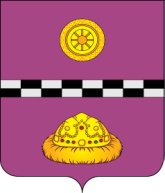 ПОСТАНОВЛЕНИЕот 06 июня 2022 г.                                                                                                                №  198     В соответствии с пунктом 3 части 1 статьи 15 Федерального закона                                  от 06.10.2003 № 131-ФЗ «Об общих принципах организации местного самоуправления в Российской Федерации», постановлением Правительства Российской Федерации от 28.01.2006 № 47 «Об утверждении Положения о признании помещения жилым помещением, жилого помещения непригодным  для проживания и многоквартирного дома аварийным и подлежащим сносу или реконструкции, садового дома жилым домом и жилого дома садовым домом», Уставом муниципального образования муниципального района  «Княжпогостский», протестом Прокуратуры Княжпогостского района № 07-03-2022 от 30.05.2022 ПОСТАНОВЛЯЮ:          Внести в постановление администрации муниципального района «Княжпогостский» № 203 от 25.05.2021 «О создании межведомственной комиссии по оценке и признанию помещения жилым помещением, жилого помещения непригодным для проживания и многоквартирного дома аварийным и подлежащим сносу или реконструкции» (далее Постановление) следующие изменения:          1. п.3.7 Приложения № 2 к Постановлению изложить в следующей редакции: «Межведомственная комиссия рассматривает поступившее заявление,                   или заключение органа государственного надзора (контроля), или заключение экспертизы жилого помещения, в течение 30 дней с даты его регистрации, и принимает решение (в виде заключения), указанное в пункте 3.8 настоящего Положения, либо решение   о проведении дополнительного обследования оцениваемого помещения.В ходе работы Межведомственная комиссия вправе назначить дополнительные обследования и испытания, результаты которых приобщаются к документам, ранее представленным на рассмотрение Межведомственной комиссии.В случае непредставления заявителем документов, предусмотренных пунктом 3.4 настоящего Положения, и невозможности их истребования на основании межведомственных запросов с использованием единой системы межведомственного электронного взаимодействия и подключаемых к ней региональных систем межведомственного электронного взаимодействия Межведомственная комиссия возвращает без рассмотрения заявление и соответствующие документы в течение 15 календарных дней со дня истечения срока, предусмотренного абзацем первым настоящего пункта.2. п. 3.8. Постановления изложить в следующей редакции: «По результатам работы Межведомственная комиссия принимает одно из следующих решений об оценке соответствия помещений и многоквартирных домов требованиям, установленным действующим законодательством:- о соответствии помещения требованиям, предъявляемым к жилому помещению, и его пригодности для проживания;- о выявлении оснований для признания помещения подлежащим капитальному ремонту, реконструкции или перепланировке (при необходимости с технико-экономическим обоснованием) с целью приведения утраченных в процессе эксплуатации характеристик жилого помещения в соответствие с установленными в Положении, утвержденном постановлением Правительства Российской Федерации от 28.01.2006 № 47, требованиями;- о выявлении оснований для признания жилого помещения не пригодным                             для проживания;- об отсутствии оснований для признания жилого помещения непригодным для проживания;- о выявлении оснований для признания многоквартирного дома аварийным                      и подлежащим реконструкции;- о выявлении оснований для признания многоквартирного дома аварийным                и подлежащим сносу;- об отсутствии оснований для признания многоквартирного дома аварийным и подлежащим сносу или реконструкции.	Заседание Комиссии считается правомочным, если на нем присутствует                      2/3 утвержденного состава Комиссии.Решение принимается большинством голосов членов Межведомственной комиссии и оформляется в виде заключения в 3 экземплярах с указанием соответствующих оснований принятия решения. Если число голосов «за» и «против» при принятии решения равно, решающим является голос председателя Межведомственной комиссии. В случае несогласия с принятым решением члены Межведомственной комиссии вправе выразить свое особое мнение в письменной форме и приложить его к заключению». 3.  Настоящее постановление вступает в силу со дня его официального опубликования.Контроль за исполнением настоящего постановления возлагается на заместителя руководителя администрации муниципального района «Княжпогостский» С. Е. Сакулину.Глава МР «Княжпогостский» - руководитель администрации                                                                  А. Л. НемчиновО внесении изменений в постановление администрации муниципального района «Княжпогостский» № 203 от 25.05.2021 «О создании межведомственной комиссии по оценке и признанию помещения жилым помещением, жилого помещения непригодным для проживания и многоквартирного дома аварийным и подлежащим сносу или реконструкции»